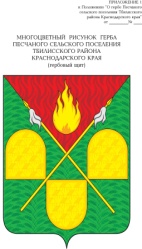 АДМИНИСТРАЦИЯ ПЕСЧАНОГО СЕЛЬСКОГО ПОСЕЛЕНИЯ ТБИЛИССКОГО РАЙОНАПОСТАНОВЛЕНИЕот  20 мая 2022 года                                                                                        № 29х. Песчаный Об изменении адреса земельного участка по ул. Степной	В целях упорядочения адресного хозяйства на территории Песчаного сельского поселения Тбилисского района, руководствуясь Федеральным законом от 06 октября 2003 года № 131-ФЗ  «О общих принципах организации местного самоуправления в Российской Федерации», статьей 31 устава Песчаного сельского поселения  Тбилисского района,  п о с т а н о в л я ю:	1. Изменить адресный номер земельному участку  площадью 4000 кв. м., кадастровый номер 23:29:0702005:55 с «Краснодарский край, Тбилисский район, х. Песчаный, ул. Степная,8» на «Краснодарский край, Тбилисский район, х. Песчаный, ул. Степная,2».	2. Ведущему специалисту администрации (Олехнович) произвести запись в лицевом счете в похозяйственной книге администрации Песчаного сельского поселения.	3. Контроль за исполнением настоящего постановления оставляю за собой. 	4. Постановление вступает в силу со дня его подписания.Глава Песчаного сельского поселения Тбилисского района                                                                       И.В. Селезнёв